О внесении изменений в постановление администрации города Киржач от 08.07.2020 № 383 «О создании комиссии по приемке  выполненных работ по благоустройству  дворовых  территорий муниципального образования  город Киржач»В соответствии с постановлением Правительства Российской Федерации от 10.02.2017 № 169  «Об утверждении Правил предоставления и распределения субсидий из федерального бюджета бюджетам субъектов Российской Федерации на поддержку государственных программ субъектов Российской Федерации и муниципальных программ формирования современной городской среды», Приказом Минстроя России «Об утверждении методических рекомендаций по подготовке государственных программ субъектов РФ и муниципальных программ формирования современной городской среды в рамках реализации приоритетного проекта «Формирование комфортной городской среды  на  2018-2025 годы»  от 06.04.2017 № 691/пр,ПОСТАНОВЛЯЮ:Внести изменение в постановление администрации города Киржач от 08.07.2020 № 383 «О создании комиссии по приемке  выполненных работ по благоустройству  дворовых  территорий муниципального образования  город Киржач»:по тексту постановления и приложений заменить слова «Благоустройство территории города Киржач  на 2018-2024 годы» на слова «Благоустройство территории города Киржач  на 2018-2025 годы».по тексту постановления и приложений заменить слова «консультант  отдела ЖКХ  МКУ «Управление городским хозяйством», секретарь комиссии» на слова «главный специалист  отдела ЖКХ  МКУ «Управление городским хозяйством», секретарь комиссии».Настоящее  постановление вступает в силу с момента подписания и подлежит размещению на официальном сайте администрации  города Киржач.Глава администрации                                                                 Н.В. Скороспелова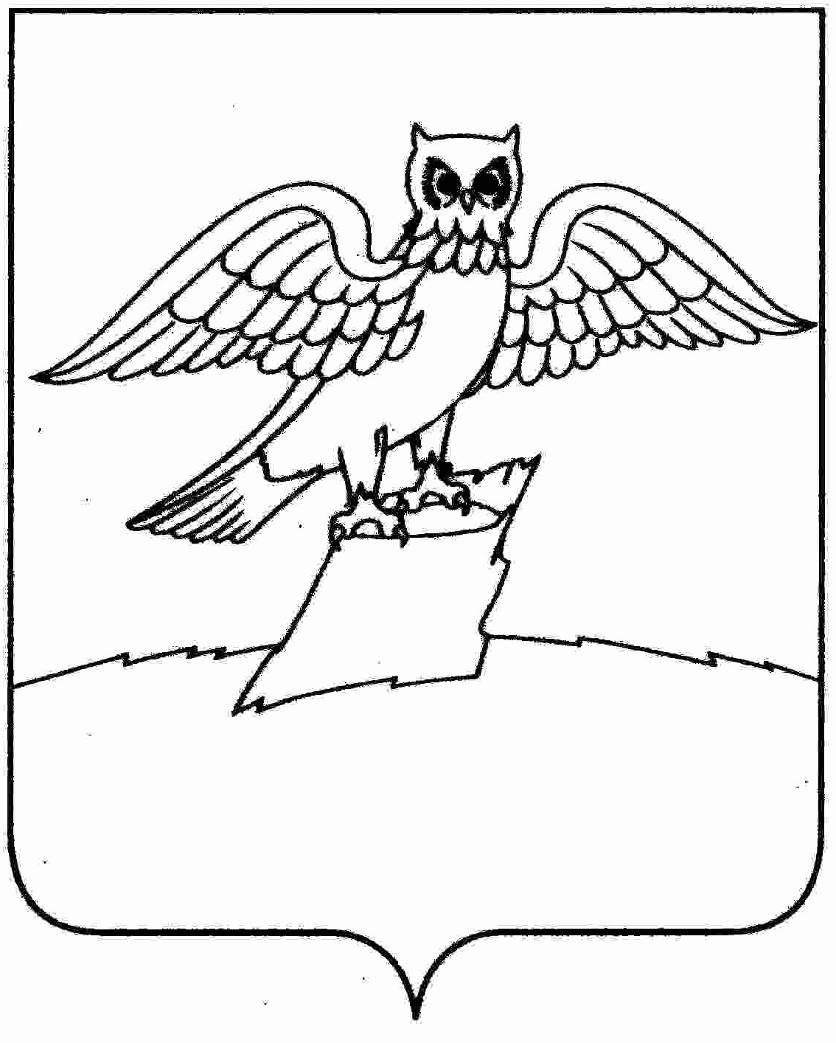 АДМИНИСТРАЦИЯ ГОРОДА КИРЖАЧ КИРЖАЧСКОГО РАЙОНАП О С Т А Н О В Л Е Н И Е10.10.20221096